Note: This Job Description covers the main duties and responsibilities of the job. Other activities commensurate with this Job Description may from time to time be undertaken by the *Method of Assessment: AF = Application Form; I = Interview;S = Selection Method; P= PresentationJOB DESCRIPTIONJob Information:All information to be as shown on organisation chart.Job Information:All information to be as shown on organisation chart.Job Information:All information to be as shown on organisation chart.Job Information:All information to be as shown on organisation chart.Job Title: Data Manager & Exams OfficerDirectorate: People’s ServicesPost No: U438Division:SchoolsGrade:HC7Section:A Federation of SchoolsGrade:HC7Section:A Federation of SchoolsOrganisational information:Responsible to:  Functional links with: IT Network Manager, Bursar Senior Leadership Team, SENCO, Teaching Staff, Site Staff.Organisational information:Responsible to:  Functional links with: IT Network Manager, Bursar Senior Leadership Team, SENCO, Teaching Staff, Site Staff.Organisational information:Responsible to:  Functional links with: IT Network Manager, Bursar Senior Leadership Team, SENCO, Teaching Staff, Site Staff.Organisational information:Responsible to:  Functional links with: IT Network Manager, Bursar Senior Leadership Team, SENCO, Teaching Staff, Site Staff.Main Purpose of Job:manage  the SIMS information system, To  the smooth running of school and public examinations and to carry out administrative tasks and duties as appropriate, including attendance monitoring.Main Purpose of Job:manage  the SIMS information system, To  the smooth running of school and public examinations and to carry out administrative tasks and duties as appropriate, including attendance monitoring.Main Purpose of Job:manage  the SIMS information system, To  the smooth running of school and public examinations and to carry out administrative tasks and duties as appropriate, including attendance monitoring.Main Purpose of Job:manage  the SIMS information system, To  the smooth running of school and public examinations and to carry out administrative tasks and duties as appropriate, including attendance monitoring.Main Responsibilities / Accountabilities:The jobholder will be expected to complete the responsibilities / accountabilities effectively.SIMS management and data provisionManage user base for SIMS software (access right etc) and any software that monitors attainment data..Be responsible for input of student dataTo maintain electronic data for students joining/leaving; alerting Learning Managers and Head Teacher of any safeguarding concerns.Establish and manage procedures for data updates with teaching and support staff.Maintain accurate assessment records for all students.Collect, collate and distribute appropriate data to staff, students, parents and other interested agencies.Provide data to external agencies – PLASC, SEN, Attendance, KS3 and KS4 tracking and results.ExaminationsTo be responsible for examination entries for external exams to the examination boards for all public exams including BTEC, GCSE and other exams as necessary, ensuring the highest level of accuracy, liaising with Heads of Department to ensure that student entries meet the required deadlines.To the recruitment and line management of exam invigilators (as appropriate) and create a timetable of their responsibilities and activity.Where possible, to arrange for students at this school to take examinations in subjects they have studied elsewhere. This applies particularly to examinations in community languages.Conversely, to make arrangements for candidates who are not students at this school to take examinations here, on an individually agreed basis.To disseminate information about public exams to staff, pupils and their parents via the media established by the School.To liaise with staff, parents, students and to deal with complaints and queries about public examinations.To sort out examinations papers as they arrive, maintaining security and confidentiality of all papers as required by the exam boards.To be responsible for the daily running of public examinations including an overview of practical examinations and to inform Site Staff about arrangements that need to be made for furniture in examination rooms.To  produce the invigilation/cover timetable and provide information about the examination timetable, eg. dates/times of examinations and the number of entrants, including for internal exams.To brief students on examination procedures and conduct, and to produce guidelines for staff and students.To be responsible for examination stationary, the secure collection and despatch of completed scripts. Providing an overview of any collection, despatch and return of other exam related paperwork or items.To be present on the day before the school is notified of results and on the day itself, or arrange for a suitable well – briefed substitute who is capable of producing the relevant statistics and can make arrangements for distributing results. (The substitute must be acceptable to the Head Teacher)To provide relevant statistics on examination entry and examination results to the Head, the Governors, the LEA and the DfE and to assist in checking DfE statistics and examination results information before publication and oversee the copying and distribution of results by the school.To arrange for , reports and queries about exam results from the examination board and to check certificates with Senior Leadership Team/Head Teacher before they are given to the students. To liaise with the Bursar to ensure retrieval of costs of examination entry from absentees and to check invoices received from examination boards for accuracy, checking the expenditure of budget resources allocated by the Bursar.General AdministrationTo generate and check student reports; liaising with Head to ensure reports are correct and deadlines met.To undertake reception duties, and deal with enquiries when necessary. This could involve more complex enquiries or taking initiative in dealing with upset or difficult parents/carersTaking messages and ensuring they are passed on promptly.To support and assist members of the team to cover any administrative staff absences.To undertake First Aid Training and provide first aid support to the staff and students as required. Main Responsibilities / Accountabilities:The jobholder will be expected to complete the responsibilities / accountabilities effectively.SIMS management and data provisionManage user base for SIMS software (access right etc) and any software that monitors attainment data..Be responsible for input of student dataTo maintain electronic data for students joining/leaving; alerting Learning Managers and Head Teacher of any safeguarding concerns.Establish and manage procedures for data updates with teaching and support staff.Maintain accurate assessment records for all students.Collect, collate and distribute appropriate data to staff, students, parents and other interested agencies.Provide data to external agencies – PLASC, SEN, Attendance, KS3 and KS4 tracking and results.ExaminationsTo be responsible for examination entries for external exams to the examination boards for all public exams including BTEC, GCSE and other exams as necessary, ensuring the highest level of accuracy, liaising with Heads of Department to ensure that student entries meet the required deadlines.To the recruitment and line management of exam invigilators (as appropriate) and create a timetable of their responsibilities and activity.Where possible, to arrange for students at this school to take examinations in subjects they have studied elsewhere. This applies particularly to examinations in community languages.Conversely, to make arrangements for candidates who are not students at this school to take examinations here, on an individually agreed basis.To disseminate information about public exams to staff, pupils and their parents via the media established by the School.To liaise with staff, parents, students and to deal with complaints and queries about public examinations.To sort out examinations papers as they arrive, maintaining security and confidentiality of all papers as required by the exam boards.To be responsible for the daily running of public examinations including an overview of practical examinations and to inform Site Staff about arrangements that need to be made for furniture in examination rooms.To  produce the invigilation/cover timetable and provide information about the examination timetable, eg. dates/times of examinations and the number of entrants, including for internal exams.To brief students on examination procedures and conduct, and to produce guidelines for staff and students.To be responsible for examination stationary, the secure collection and despatch of completed scripts. Providing an overview of any collection, despatch and return of other exam related paperwork or items.To be present on the day before the school is notified of results and on the day itself, or arrange for a suitable well – briefed substitute who is capable of producing the relevant statistics and can make arrangements for distributing results. (The substitute must be acceptable to the Head Teacher)To provide relevant statistics on examination entry and examination results to the Head, the Governors, the LEA and the DfE and to assist in checking DfE statistics and examination results information before publication and oversee the copying and distribution of results by the school.To arrange for , reports and queries about exam results from the examination board and to check certificates with Senior Leadership Team/Head Teacher before they are given to the students. To liaise with the Bursar to ensure retrieval of costs of examination entry from absentees and to check invoices received from examination boards for accuracy, checking the expenditure of budget resources allocated by the Bursar.General AdministrationTo generate and check student reports; liaising with Head to ensure reports are correct and deadlines met.To undertake reception duties, and deal with enquiries when necessary. This could involve more complex enquiries or taking initiative in dealing with upset or difficult parents/carersTaking messages and ensuring they are passed on promptly.To support and assist members of the team to cover any administrative staff absences.To undertake First Aid Training and provide first aid support to the staff and students as required. Main Responsibilities / Accountabilities:The jobholder will be expected to complete the responsibilities / accountabilities effectively.SIMS management and data provisionManage user base for SIMS software (access right etc) and any software that monitors attainment data..Be responsible for input of student dataTo maintain electronic data for students joining/leaving; alerting Learning Managers and Head Teacher of any safeguarding concerns.Establish and manage procedures for data updates with teaching and support staff.Maintain accurate assessment records for all students.Collect, collate and distribute appropriate data to staff, students, parents and other interested agencies.Provide data to external agencies – PLASC, SEN, Attendance, KS3 and KS4 tracking and results.ExaminationsTo be responsible for examination entries for external exams to the examination boards for all public exams including BTEC, GCSE and other exams as necessary, ensuring the highest level of accuracy, liaising with Heads of Department to ensure that student entries meet the required deadlines.To the recruitment and line management of exam invigilators (as appropriate) and create a timetable of their responsibilities and activity.Where possible, to arrange for students at this school to take examinations in subjects they have studied elsewhere. This applies particularly to examinations in community languages.Conversely, to make arrangements for candidates who are not students at this school to take examinations here, on an individually agreed basis.To disseminate information about public exams to staff, pupils and their parents via the media established by the School.To liaise with staff, parents, students and to deal with complaints and queries about public examinations.To sort out examinations papers as they arrive, maintaining security and confidentiality of all papers as required by the exam boards.To be responsible for the daily running of public examinations including an overview of practical examinations and to inform Site Staff about arrangements that need to be made for furniture in examination rooms.To  produce the invigilation/cover timetable and provide information about the examination timetable, eg. dates/times of examinations and the number of entrants, including for internal exams.To brief students on examination procedures and conduct, and to produce guidelines for staff and students.To be responsible for examination stationary, the secure collection and despatch of completed scripts. Providing an overview of any collection, despatch and return of other exam related paperwork or items.To be present on the day before the school is notified of results and on the day itself, or arrange for a suitable well – briefed substitute who is capable of producing the relevant statistics and can make arrangements for distributing results. (The substitute must be acceptable to the Head Teacher)To provide relevant statistics on examination entry and examination results to the Head, the Governors, the LEA and the DfE and to assist in checking DfE statistics and examination results information before publication and oversee the copying and distribution of results by the school.To arrange for , reports and queries about exam results from the examination board and to check certificates with Senior Leadership Team/Head Teacher before they are given to the students. To liaise with the Bursar to ensure retrieval of costs of examination entry from absentees and to check invoices received from examination boards for accuracy, checking the expenditure of budget resources allocated by the Bursar.General AdministrationTo generate and check student reports; liaising with Head to ensure reports are correct and deadlines met.To undertake reception duties, and deal with enquiries when necessary. This could involve more complex enquiries or taking initiative in dealing with upset or difficult parents/carersTaking messages and ensuring they are passed on promptly.To support and assist members of the team to cover any administrative staff absences.To undertake First Aid Training and provide first aid support to the staff and students as required. Main Responsibilities / Accountabilities:The jobholder will be expected to complete the responsibilities / accountabilities effectively.SIMS management and data provisionManage user base for SIMS software (access right etc) and any software that monitors attainment data..Be responsible for input of student dataTo maintain electronic data for students joining/leaving; alerting Learning Managers and Head Teacher of any safeguarding concerns.Establish and manage procedures for data updates with teaching and support staff.Maintain accurate assessment records for all students.Collect, collate and distribute appropriate data to staff, students, parents and other interested agencies.Provide data to external agencies – PLASC, SEN, Attendance, KS3 and KS4 tracking and results.ExaminationsTo be responsible for examination entries for external exams to the examination boards for all public exams including BTEC, GCSE and other exams as necessary, ensuring the highest level of accuracy, liaising with Heads of Department to ensure that student entries meet the required deadlines.To the recruitment and line management of exam invigilators (as appropriate) and create a timetable of their responsibilities and activity.Where possible, to arrange for students at this school to take examinations in subjects they have studied elsewhere. This applies particularly to examinations in community languages.Conversely, to make arrangements for candidates who are not students at this school to take examinations here, on an individually agreed basis.To disseminate information about public exams to staff, pupils and their parents via the media established by the School.To liaise with staff, parents, students and to deal with complaints and queries about public examinations.To sort out examinations papers as they arrive, maintaining security and confidentiality of all papers as required by the exam boards.To be responsible for the daily running of public examinations including an overview of practical examinations and to inform Site Staff about arrangements that need to be made for furniture in examination rooms.To  produce the invigilation/cover timetable and provide information about the examination timetable, eg. dates/times of examinations and the number of entrants, including for internal exams.To brief students on examination procedures and conduct, and to produce guidelines for staff and students.To be responsible for examination stationary, the secure collection and despatch of completed scripts. Providing an overview of any collection, despatch and return of other exam related paperwork or items.To be present on the day before the school is notified of results and on the day itself, or arrange for a suitable well – briefed substitute who is capable of producing the relevant statistics and can make arrangements for distributing results. (The substitute must be acceptable to the Head Teacher)To provide relevant statistics on examination entry and examination results to the Head, the Governors, the LEA and the DfE and to assist in checking DfE statistics and examination results information before publication and oversee the copying and distribution of results by the school.To arrange for , reports and queries about exam results from the examination board and to check certificates with Senior Leadership Team/Head Teacher before they are given to the students. To liaise with the Bursar to ensure retrieval of costs of examination entry from absentees and to check invoices received from examination boards for accuracy, checking the expenditure of budget resources allocated by the Bursar.General AdministrationTo generate and check student reports; liaising with Head to ensure reports are correct and deadlines met.To undertake reception duties, and deal with enquiries when necessary. This could involve more complex enquiries or taking initiative in dealing with upset or difficult parents/carersTaking messages and ensuring they are passed on promptly.To support and assist members of the team to cover any administrative staff absences.To undertake First Aid Training and provide first aid support to the staff and students as required. Other information:Disclosure type:  EnhancedOther information:Disclosure type:  EnhancedOther information:Disclosure type:  EnhancedOther information:Disclosure type:  EnhancedPERSON SPECIFICATIONJob Information:All information to be as shown on organisation chart.Job Information:All information to be as shown on organisation chart.Job Information:All information to be as shown on organisation chart.Job Information:All information to be as shown on organisation chart.Job Information:All information to be as shown on organisation chart.Job Information:All information to be as shown on organisation chart.Job Title:Exam & Data ManagerDirectorate:Children & Young PeopleJob Title:Exam & Data ManagerDirectorate:Children & Young PeoplePost No:TBCDivision:Post No:TBCDivision:Grade:TBCSection:Grade:TBCSection:EssentialEssentialEssentialEssentialMethod of Assessment*ExperienceSignificant experience of working in a clerical / analytical role, preferably in a secondary school.Significant experience of supervising other staff.Significant experience of producing complicated information from database programs.Significant experience of working in a clerical / analytical role, preferably in a secondary school.Significant experience of supervising other staff.Significant experience of producing complicated information from database programs.Significant experience of working in a clerical / analytical role, preferably in a secondary school.Significant experience of supervising other staff.Significant experience of producing complicated information from database programs.Significant experience of working in a clerical / analytical role, preferably in a secondary school.Significant experience of supervising other staff.Significant experience of producing complicated information from database programs.AF, ISkills and AbilitiesAbility to produce a high standard of work under pressure of short deadlines and colleague expectations.Ability to draft effective and accurate reports on behalf of the teaching staff.Able to communicate effectively with parents, pupils and visitors to the school.Computer literate and effective user or Word, Excel and/or SIMS.Well organised and flexible approach to work.Ability to work constructively and supportively as co-ordinator of a team.Precise attention to detail.Able to work largely on one’s own initiative.Good customer care skills.Ability to organise the work of other and support exam invigilators and junior administrative staff.Proved ability to manage a large amount of statistical information.  Ensuring that data submissions are completed online within tight deadlines.Ability to produce a high standard of work under pressure of short deadlines and colleague expectations.Ability to draft effective and accurate reports on behalf of the teaching staff.Able to communicate effectively with parents, pupils and visitors to the school.Computer literate and effective user or Word, Excel and/or SIMS.Well organised and flexible approach to work.Ability to work constructively and supportively as co-ordinator of a team.Precise attention to detail.Able to work largely on one’s own initiative.Good customer care skills.Ability to organise the work of other and support exam invigilators and junior administrative staff.Proved ability to manage a large amount of statistical information.  Ensuring that data submissions are completed online within tight deadlines.Ability to produce a high standard of work under pressure of short deadlines and colleague expectations.Ability to draft effective and accurate reports on behalf of the teaching staff.Able to communicate effectively with parents, pupils and visitors to the school.Computer literate and effective user or Word, Excel and/or SIMS.Well organised and flexible approach to work.Ability to work constructively and supportively as co-ordinator of a team.Precise attention to detail.Able to work largely on one’s own initiative.Good customer care skills.Ability to organise the work of other and support exam invigilators and junior administrative staff.Proved ability to manage a large amount of statistical information.  Ensuring that data submissions are completed online within tight deadlines.Ability to produce a high standard of work under pressure of short deadlines and colleague expectations.Ability to draft effective and accurate reports on behalf of the teaching staff.Able to communicate effectively with parents, pupils and visitors to the school.Computer literate and effective user or Word, Excel and/or SIMS.Well organised and flexible approach to work.Ability to work constructively and supportively as co-ordinator of a team.Precise attention to detail.Able to work largely on one’s own initiative.Good customer care skills.Ability to organise the work of other and support exam invigilators and junior administrative staff.Proved ability to manage a large amount of statistical information.  Ensuring that data submissions are completed online within tight deadlines.AF, IQualifications and TrainingGraduate level qualification in relevant field.A level Maths and English or equivalent.Record of CPD in relevant disciplines.Graduate level qualification in relevant field.A level Maths and English or equivalent.Record of CPD in relevant disciplines.Graduate level qualification in relevant field.A level Maths and English or equivalent.Record of CPD in relevant disciplines.Graduate level qualification in relevant field.A level Maths and English or equivalent.Record of CPD in relevant disciplines.AF, IOther FactorsAble to work flexible hours to meet the seasonal demands of the job, working to ensure that exam results are issued promptly on the prescribed dates.Commitment to working with young people.Willingness to work in support of the inclusive ethos of the school.A keen understanding of Data Protection and confidentiality.Able to work flexible hours to meet the seasonal demands of the job, working to ensure that exam results are issued promptly on the prescribed dates.Commitment to working with young people.Willingness to work in support of the inclusive ethos of the school.A keen understanding of Data Protection and confidentiality.Able to work flexible hours to meet the seasonal demands of the job, working to ensure that exam results are issued promptly on the prescribed dates.Commitment to working with young people.Willingness to work in support of the inclusive ethos of the school.A keen understanding of Data Protection and confidentiality.Able to work flexible hours to meet the seasonal demands of the job, working to ensure that exam results are issued promptly on the prescribed dates.Commitment to working with young people.Willingness to work in support of the inclusive ethos of the school.A keen understanding of Data Protection and confidentiality.IDate Person Specification reviewed:Date Person Specification reviewed:Date Person Specification reviewed:January 2007January 2007January 2007Line Manager Name:Line Manager Name:Line Manager Name:Line Manager Signature:Date:Line Manager Signature:Date:Line Manager Signature:Date: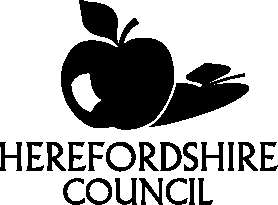 